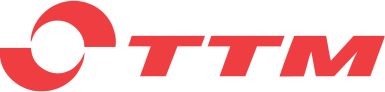 Exempel på beskrivningstext uppställd enligt AMA VVS & Kyl 19Avser följande produkter:
Noxygen F650, undertrycksavgasare för system med temperaturer ned till -10⁰CPSF.1421Noxygen F650 för avlägsnande av löst och fri luft i vätskesystem, fabrikat TTM Energiprodukter AB
Undertrycksavgasare i PN10 för systemtryck i anslutningspunkten upp till 5 bar, komplett med elektronisk styrenhet för automatisk drift av både snabbavgasning och underhållsavgasning. Undertrycksavgasaren skall vara försedd med ljuddämpande brandsäker kåpa, visuell indikering av avlägsnad gas och förberedd för anslutning till DUC. Anpassad för system med temperaturer ned
till -10⁰C.Undertrycksavgasaren skall vara CE-märkt och uppfylla krav inom Maskindirektivet samt konstruktions- och säkerhetskrav enligt LVD EN 610101-1. Vidare skall undertrycksavgasaren kunna installeras i störningskänsliga miljöer genom att uppfylla kraven på elektromagnetisk kompatibilitet enligt EN 55014-1, EN 55014-2, EN 61000-6-2:2005+C1:2005, EN 61000-3-2:2014, EN 61000-3-3:2013På tilloppsledningen till undertrycksavgasaren förkopplas ett kombinerat magnetit och partikelfilter TTM MAG 76 till skydd för systemet och undertrycksavgasaren.Kapacitet:	Avgasad vätska 126 l/h
Rörmaterial:	Syrafast rostfritt stål
Medietemperatur:	-10 - +70⁰C
Tillåtna vätskor:	Vatten samt etanol, propylen-/etylenglykol mindre än 30 volym %. Organiska          
 	och oorganiska saltlösningar.
Skyddsklass:	IP 44
Kondensisolering:	AF Armaflex 13 mm
Energiförbrukning:	3,5 kWh/dygn vid kontinuerlig drift
	0,2 kWh/h vid timerdriftNoxygen ska vara utrustad med:
Magnetit- och partikelfilter TTM MAG 76.	(Tillval)
Stålomspunna slangar 1,5 m för anslutning mot systemet 	(Tillval)InformationTTM hjälper gärna till med produktval och utformning av beskrivningstext, 
kontakta oss på 0480-41 77 40 eller info@ttmenergi.se.